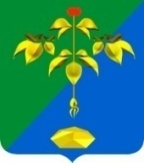 АДМИНИСТРАЦИЯ ПАРТИЗАНСКОГО ГОРОДСКОГО ОКРУГАПРИМОРСКОГО КРАЯпостановление10 января 2023 г.	         № 16-па    В целях приведения муниципальных нормативных правовых актов администрации Партизанского городского округа в соответствие                              с действующим законодательством, руководствуясь Федеральными Законами: от 06 октября 2003 года № 131-ФЗ «Об общих принципах организации местного самоуправления в Российской Федерации», от 02 мая 2006 года № 59-ФЗ «О порядке рассмотрения обращений граждан Российской Федерации», от 27 июля 2010 года № 210-ФЗ «Об организации предоставления государственных и муниципальных услуг»; Постановлением Правительства Российской Федерации от 15 ноября 2019 года № 1458                 «О внесении изменений в некоторые акты правительства Российской Федерации»; Законами Приморского края: от 30 июля 2019 года  № 563-КЗ "О внесении изменений в Закон Приморского края «О порядке ведения органами местного самоуправления Приморского края учета граждан в качестве нуждающихся в жилых помещениях, предоставляемых по договорам социального найма», от 29 апреля 2019 года № 496-КЗ                            «О внесении изменений в статью 4 Закона Приморского края «О порядке ведения органами местного самоуправления Приморского края учета граждан в качестве нуждающихся в жилых помещениях, предоставляемых по договорам социального найма», от 01 ноября 2018 года №  380-КЗ                            "О внесении изменений в статью 4 Закона Приморского края «О порядке ведения органами местного самоуправления Приморского края учета граждан в качестве нуждающихся в жилых помещениях, предоставляемых по договорам социального найма»; постановлением администрации Партизанского городского округа от 18 ноября 2010 года № 213-па                       «О порядке разработки и утверждения административных регламентов предоставления муниципальных услуг», на основании статей 29, 32 Устава Партизанского городского округа, администрация Партизанского городского округаПостановляет: 1. Внести следующие изменения в административный регламент по предоставлению муниципальной услуги «Постановка граждан на учет в качестве нуждающихся в жилых помещениях», утвержденный постановлением  администрации Партизанского городского округа от                   18 октября 2017 года, № 1629-па (ред. от 06.10.2020 г. № 1267-па) (далее по тексту - Регламент):   1.1. В части 1.1. раздела I «ОБЩИЕ ПОЛОЖЕНИЯ» Регламента, заменить слова: «Принятие на учет граждан в качестве нуждающихся в жилых помещениях» на слова: «Постановка граждан на учет в качестве нуждающихся в жилых помещениях». 1.2. Пункт 19.3 раздела III «СОСТАВ, ПОСЛЕДОВАТЕЛЬНОСТЬ И СРОКИ ВЫПОЛНЕНИЯ АДМИНИСТРАТИВНЫХ ПРОЦЕДУР, ТРЕБОВАНИЯ К ПОРЯДКУ ИХ ВЫПОЛНЕНИЯ, В ТОМ ЧИСЛЕ ОСОБЕННОСТИ ВЫПОЛНЕНИЯ АДМИНИСТРАТИВНЫХ ПРОЦЕДУР В ЭЛЕКТРОННОЙ ФОРМЕ, А ТАКЖЕ ОСОБЕННОСТИ ВЫПОЛНЕНИЯ АДМИНИСТРАТИВНЫХ ПРОЦЕДУР В МНОГОФУНКЦИОНАЛЬНЫХ ЦЕНТРАХ» Регламента, дополнить абзацем следующего содержания:«В соответствии с частью 7.2 статьи 16 Федерального закона № 210-ФЗ на МФЦ возложена функция по созданию заверенных усиленной квалифицированной подписью уполномоченного должностного лица МФЦ электронных дубликатов документов и информации (преобразование в электронную форму документов и информации на бумажном носителе с сохранением их содержания и (при наличии) реквизитов), необходимых для предоставления муниципальной услуги (в том числе документов, предусмотренных частью 6 статьи 7 Федерального закона № 210-ФЗ, и документов, предоставляемых в результате оказания услуги, которые являются необходимыми и обязательными для предоставления муниципальной услуги) и представленных гражданами на бумажных носителях, в порядке, установленном правилами организации деятельности МФЦ, а также направление указанных электронных дубликатов в Администрацию и указанным гражданам с использованием ЕПГУ и (или) РПГУ. Перечень таких документов и информации и порядок создания и направления их электронных дубликатов в органы, предоставляющие государственные услуги, органы, предоставляющие муниципальные услуги, утвержден постановлением Правительства Российской Федерации от 25.10.2021 № 1818 «Об отдельных вопросах, связанных с электронными дубликатами документов и информации, заверенными усиленной  квалифицированной электронной подписью уполномоченного должностного лица многофункционального центра предоставления государственных и муниципальных услуг».».3.  Настоящее постановление подлежит опубликованию в газете «Вести», размещению на официальном сайте администрации Партизанского городского округа в сети «Интернет» и вступает в силу со дня официального опубликования (обнародования). 4.     Контроль за исполнением настоящего постановления возложить на и.о. руководителя управления экономики и собственности                                                                    Н.Л. Мурашко.Глава городского округа                                                                 О. А. БондаревО внесении изменений в  административный регламентпо предоставлению муниципальной услуги  «Постановка граждан на учет в качестве нуждающихся в жилых помещениях», утвержденный постановлением  администрации Партизанского городского округа от 18 октября 2017 года,                                   № 1629-па (ред. от 06.10.2020 г. № 1267-па)